     Office of Student Insurance                       Main: (848) 932-8285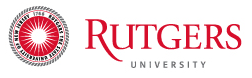      Hurtado Health Center                                      11 Bishop Place, Room 228                        Email form to insure@rutgers.edu     New Brunswick, NJ 08901 	                      https://riskmanagement.rutgers.eduRequest for Health Insurance for Graduate PT Students considered FT (2021-2022)This form is required for Graduate Part Time (PT) Students (based on registered credits) considered Full Time (FT) by their department who want to enroll in the Student Health Insurance Plan (SHIP).  If you have completed your course work and are working towards exams, research, dissertation etc, please check with your department to see if they consider you to be Full Time even though you are Part Time based on registered credits.    This form may also be used by Terminal Masters students for your final semester IF you have been enrolled in the Full Time SHIP preceding your final semester.                            Note: This form is not to be used by F and J Rutgers Sponsored Visa Students.  These students will enroll online at www.universityhealthplans.com .The rate for the FALL 2021 SHIP premium is $984.  Effective date 08/15/21 - 1/14/22    Deadline to enroll:  Sept. 21, 2021The rate for the SPG/SMR 2022 is $1363.  Effective date 1/15/22– 8/14/22   Deadline to enroll: February 17, 2022Student must complete this form to enroll each semester.   Student __The premium will be added to your term bill.  Email the completed form to insure@rutgers.edu  .         If you have already paid your term bill, the premium will still be added.  You can go online to submit payment.     If using a credit card to pay online, a convenience fee will be charged by Student Accounting.  PLEASE NOTE: You are enrolling in the SHIP under the FT premium rate but you are still considered PT based on registered credits. Even though, you have the FT policy, you may incur charges as a PT Student at Rutgers Student Health.  Department -  Process a JE to GL string 900.1560.7772.0001.800.8328.40635.0000.000.00000                                        Description: PT-FT 2021-2022, Name of Department      After submission, you will receive an email in 7-10 business days to your Rutgers email address from UnitedHealthcare StudentResources advising you to print your card and/or use the Mobile App.  For benefit details call 866-599-4427 or visit www.uhcsr.com .Please print legibly.Student Name:    Last:______________________________ First:___________________________    RU ID Number:____________________Street Address:  _________________________________________________________________________________________________  APT #:______________City: _______________________________________________________     State: ________                              Zip code: ___________Rutgers email________________________________________________________Phone___________________________________I certify that I am completing/have completed my course work but, considered full time by my department.  Student Signature___________________________________________________________Date:  ______________________________For Completion by Rutgers Graduate Program Director/Dean/Authorized Personnel:  I certify that the above statement is accurate.Name of Department_____________________________________________________ Phone:_______________________________(PRINT) Name of Graduate Program Director/ Dean/Authorized Personnel _______________________________________________Signature of Program Director/Dean/Authorized Personnel ______________________________________Date _________________